Sandusky County Park District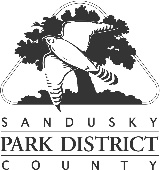 Board of Park CommissionersRegular MeetingJune 16th, 2021 9:00 AM at River Cliff LodgeAgendaCall To OrderRecognition of Visitors/Public Appreciation/CorrespondencesExecutive Session (If Needed)Agenda Amendment ProposalsMeeting MinutesMinutes of the May 19th, 2021 Regular MeetingFinancesMonthly Financial ReportsMay 2021 ExpensesMay 2021 IncomeJune 1, 2021 Fund BalancesMay 2021 Operations IncomeReview of ExpendituresCredit Card ReportResolution 2021-23: 2022 Preliminary Budget AppropriationsDepartmental ReportsSafety Service ReportOperations ReportProgram ReportUnfinished BusinessRiver Cliff Lodge UpdatesRiver Cliff Lodge Office RenovationsHVAC at River Cliff LodgeNew BusinessRedhorse Bend UpdateResolution 2021-24: Appointment of Additional Seasonal Employees 2021 SeasonOath of Office: Colton Ball – Seasonal RangerBoard Initiated BusinessAdjournment: Next Scheduled Meeting – Wednesday, July 21st, 2021 at 9:00am; River Cliff LodgeMission StatementPreserving natural areas for public appreciation, education and recreational use